Magnetische Wirkung des elektrischen StromesHefteintrag zu der magnetischen Wirkung des elektrischen StromesVerfasse den Hefteintrag unter der Verwendung der folgenden Worte. Klebe anschließend die Bilder ein.Strom – fließen – um- (der) Leiter – entstehen - kreisförmig – (das) Magnetfeld – linke Hand – an|geben (gibt an) – die Richtung – die Elektronen – die Finger – an|geben – Richtung des Magnetfeldes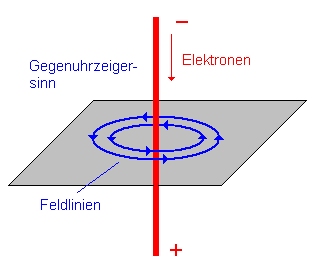 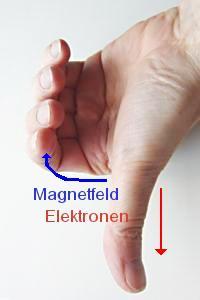 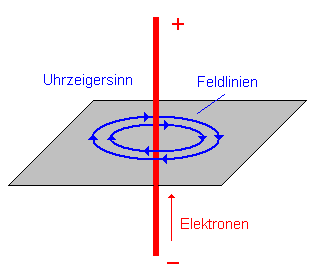 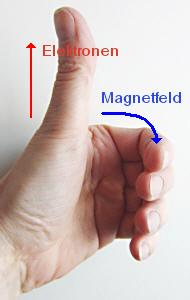 